.Intro : 32 counts.Sec. 1:    SIDE, BESIDE, SIDE CHASSE, CROSS, RECOVER, CHASSE 1/4 TURN LSec. 2:    CROSS, SIDE, SAILOR, CROSS, SIDE, SAILOR 1/4 TURN LSec. 3:    SIDE, RECOVER, CROSS SHUFFLE, SIDE, BESIDE, FORWARD SHUFFLESec. 4:    Forward, RECOVER, 1/2 TURN R, FORWARD SHUFFLE, FORWARD, POINT 1/4 TURN R, CHA CHAStart again.Tags : After walls 1、2、6 & 7, add 2 counts tag (facing 03:00、06:00、06:00 & 09:00)STEP, BESIDEEnding : After wall 12 (facing 12:00 )Have Fun & Happy Dancing !Amy Yang: yang43999@gmail.comMy Journey In Life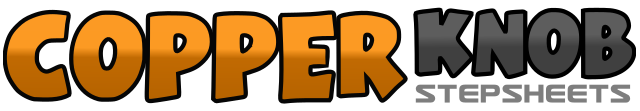 .......Count:32Wall:4Level:Beginner.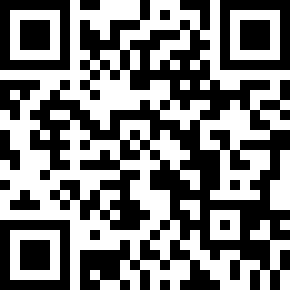 Choreographer:Amy Yang (TW) - April 2017Amy Yang (TW) - April 2017Amy Yang (TW) - April 2017Amy Yang (TW) - April 2017Amy Yang (TW) - April 2017.Music:My Journey In Life With A Vision by Ada My Journey In Life With A Vision by Ada My Journey In Life With A Vision by Ada My Journey In Life With A Vision by Ada My Journey In Life With A Vision by Ada ........1-2,3&4Step RF to R, Step LF beside RF, Step RF to R, Step LF beside RF, Step RF to R5-6,7&8Cross LF over RF, Recover onto RF, Step LF to L, Step RF beside LF, 1/4 turn L step LF forward(09:00)1-2,3&4Cross RF over LF, Step LF to L, Cross RF behind LF, Step LF beside RF, Step RF to R5-6,7&8Cross LF over RF, Step RF to R, Cross LF behind RF, Step RF beside LF, 1/4 turn L step LF forward (06:00)1-2,3&4Step RF to R, Recover onto LF, Cross RF over LF, Step LF to L, Cross RF over LF5-6,7&8Step LF to L, Step RF beside LF, Step LF forward, Lock RF behind LF, Step LF forward1-2,3&4Step RF forward, Recover onto LF, 1/2 turn R step forward on RF, Lock LF behind RF, Step RF forward (12:00)5-6,7&8Step LF forward, Pivot 1/4turn R step on RF, Step LF beside RF, Step on RF in place, Step on LF in place (03:00)1 - 2Small step RF to R, Step LF beside RF